A REPORT ONMANAGEMENT, PROSPECTS AND PROBLEMS OF BROILER FARMING AT MUKSUDPUR UPAZILLA IN GOPALGONJ DISTRICT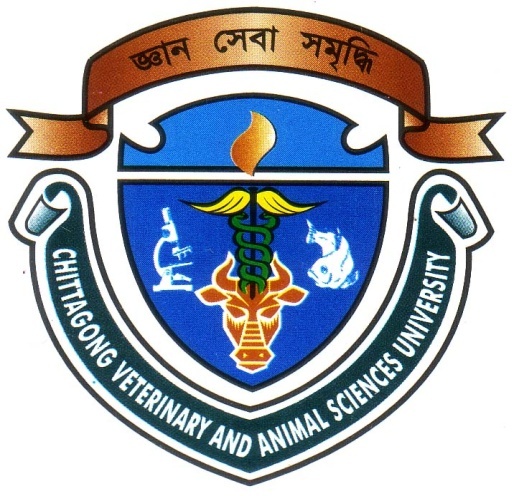 Report Presented in Partial Fulfillment of the Requirement for the Degree of Doctor of Veterinary MedicineA Report Submitted byRoll no: 08/38Intern ID No: C-25Reg. No: 380Session: 2007-2008Faculty of Veterinary Medicine Chittagong Veterinary and Animal Sciences UniversityKhulshi, Chittagong - 4225A REPORT ONMANAGEMENT, PROSPECTS AND PROBLEMS OF BROILER FARMING AT MUKSUDPUR UPAZILLA IN GOPALGONJ DISTRICT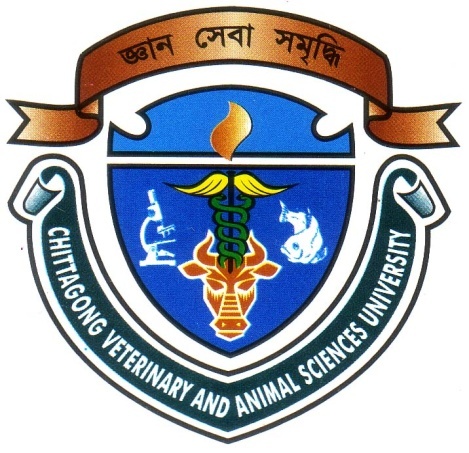 A Production Report Submitted as per Approved Style and ContentLIST OF ABBREVISTIONSCONTENTS	ACKNOWLEDGEMENT 			=	I	ABSTRACT					=	IIACKNOWLEDGEMENTI am very grateful to Professor Dr. A. S. Mahfuzul Bari, honorable Vice Chancellor, Chittagong Veterinary and Animal Sciences University, Khulshi, Chittagong to give the facilities to complete the study by using the computer facilities at CVASU computer laboratory.I am also very grateful to my supervisor Shahnaz Sultana,Professor, Dept. of Basic and Social Sciences, Faculty of Veterinary Medicine, Chittagong Veterinary and Animal Sciences University, for his scholastic guidance, simultaneous inspiration, constructive criticism and invaluable suggestions during the entire period of the study and also for the preparation of this report.The author highly express his sincere gratitude and gratefulness to the internship co-ordinator Dr.Bibek Chandra Sutradhar, Associate Professor, Department of Medicine and Surgery, Chittagong Veterinary And Animal Sciences University for his constant inspiration, cordial co-operation. Special thanks to Dr.Sachin Biswas, Veterinary surgen(VS), Upazilla Veterinary Hospital,Muksudpur ,Gopalgonj, for his kind co-operation during working times in UVH to collect the data.I also give big thanks to Mr Anamul Sikder,VFA, Upazilla Veterinary Hospital,Muksudpur Gopalgonj, for his technical support and the farm owners in different- unions for giving important information for the study.The Author.ABSTRACTA report on Management, Prospects and Problems of Broiler farming system at different unions of Muksudpur Upazilla under Gopalgonj district. The necessary information of the study was carried out when I was staying at  Muksudpur Upazilla Veterinary Hospital for internship placement at Gopalgonj district from 05/05/13 to 05/07/13. During this period I visited some farms & collected data on Prospects and problems of Broiler farming at Muksudpur Upazilla by using an interview schedule through face to face interviewing. There are 44 broiler farms in Muksudpur Upzilla. During my study period I visited 44 broiler farms in different unions. Most of the villagers are interested in rearing broiler under farming system. The estimated net benefit per farm having average flock size 1100 during the visiting period was found Tk.25,640.00. But they felt always threaten to rear broiler due to they faced various problems. So the possibility was found high but facility was found very low. If the problems can be removed, people would be more encouraged to establish broiler farms on a large scale in all seasons. Key Words: Broiler farming, Net Profit, Possibility and ProblemsSignature of AuthorShankar BiswasRoll No: 08/38Intern ID: C-25  Reg. No: 380Session: 2007-2008                              Signature of SupervisorShahnaz SultanaAssociate ProfessorDept. of Agricultural Economic       and Social ScienceChittagong Veterinary and Animal Sciences University,Khulshi-4225AbbreviationsElaboration.GDPGross Domestic Products.BCRBenefit Cost Ratio.PLDP  Participatory Livestock Development Project.SLDPSmall Holder Livestock Development Project.   Govt.Government.Dept.Department.FCRFeed Conversion RatioCHAPTER  	NAME OF CONTENTSPAGE NO.I.INTRODUCTION1-3II.REVIEW OF  LITERATURE4-5III.MATERIALS & METHOD6-7IV.MANAGEMENT  PRACTICES 8-15V.RESULTS & DISCUSSIONS16-21VI.CONCLUSION22VII.REFERENCES23-24VIII.APPENDIX25-26